XXII Konkurs dečijeg crteža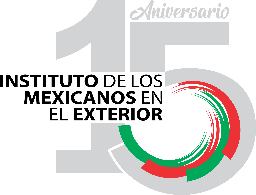 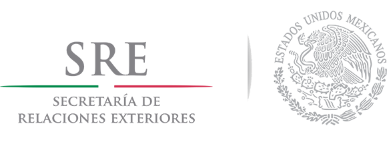 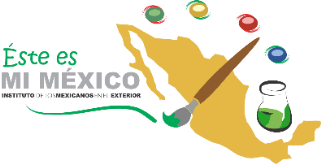 “OVO JE MOJ MEKSIKO, NJEGOVA ISTORIJA, OBIČAJI, GASTRONOMIJA, PLAŽE, MUZIKA”PRIJAVNI FORMULARAMBASADA, KONZULAT ILI PREDSTAVNIŠTVO: _________________________________________IME I PREZIME: ________________________________________________________POL: _____________ GODINE: ________ŽIVIM U: ULICA I BROJ _____________________________ GRAD ________________POŠTANSKI BROJ _______________ DRŽAVA ________________________KUĆNI TELEFON  ___________________E-MAIL_______________________________ROĐEN SAM U: GRAD I DRŽAVA_______________________________________________IME ŠKOLE U KOJU IDEM: __________________________________________ULICA I BROJ ___________________________ GRAD_________________________DRŽAVA _______________ POŠTANSKI BROJ _______ OPŠTINA ________________________TELEFON ŠKOLE ______________ E-MAIL ________________________________MOJ TATA JE ROĐEN U: GRAD I DRŽAVA _______________________________________MOJA MAMA JE ROĐENA U: GRAD I DRŽAVA _____________________________________NAZIV CRTEŽA I OPIS, koji će biti u prilogu izložbe i kalendara, ukoliko ti pobediš:________________________________________________________________________________________________________________________________________________________________________________________________________________________________________________________________________________________________________________________________________________________________________________________________________________________________________________Popuni ovaj prijavni obrazac i zalepi ga na poleđinu tvog crteža. Srećno!